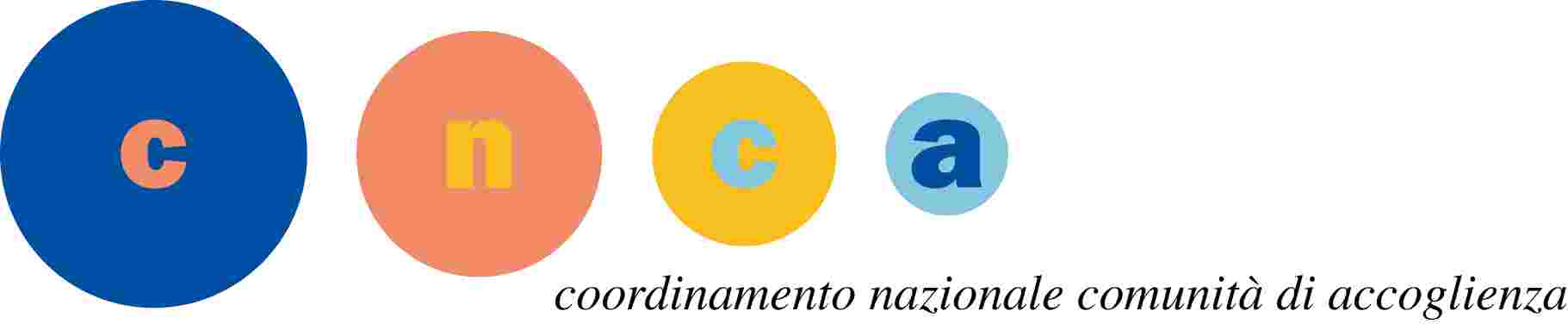 PROGETTO “PER EDUCARE UN BAMBINO CI VUOLE UN INTERO VILLAGGIO”CODICE PROGETTO NAZNZ0012318102720NNAZPRESSO L’ORGANIZZAZIONE Ama Aquilone Coop. Soc.N.DataLuogoOrario convocazioneCognomeNomeData nascitaNote123/10/2018Casa AMAC.da Collecchio 19Castel di Lama10.00ALESIBARBARA13/02/1997223/10/2018Casa AMAC.da Collecchio 19Castel di Lama10.30EZEKIELFRANK19/01/2000323/10/2018Casa AMAC.da Collecchio 19Castel di Lama11.00BAMONTIMARIA CRISTINA28/05/1991423/10/2018Casa AMAC.da Collecchio 19Castel di Lama11.30CINCIRIPINISARA12/06/199456